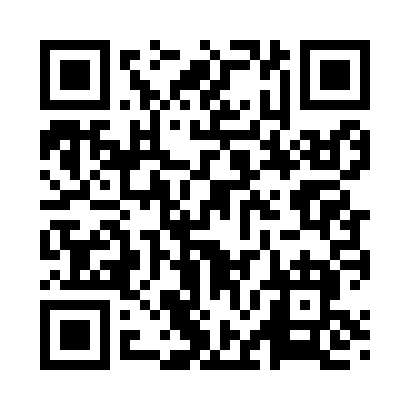 Prayer times for Kennebec, Iowa, USAMon 1 Jul 2024 - Wed 31 Jul 2024High Latitude Method: Angle Based RulePrayer Calculation Method: Islamic Society of North AmericaAsar Calculation Method: ShafiPrayer times provided by https://www.salahtimes.comDateDayFajrSunriseDhuhrAsrMaghribIsha1Mon4:095:521:285:319:0410:472Tue4:105:531:285:319:0410:473Wed4:115:531:285:319:0310:464Thu4:115:541:295:319:0310:465Fri4:125:551:295:319:0310:456Sat4:135:551:295:319:0210:447Sun4:145:561:295:319:0210:448Mon4:155:571:295:319:0210:439Tue4:165:571:295:319:0110:4210Wed4:175:581:305:319:0110:4111Thu4:185:591:305:319:0010:4112Fri4:196:001:305:319:0010:4013Sat4:216:001:305:318:5910:3914Sun4:226:011:305:318:5910:3815Mon4:236:021:305:318:5810:3716Tue4:246:031:305:318:5710:3617Wed4:266:041:305:318:5610:3418Thu4:276:051:305:318:5610:3319Fri4:286:051:305:318:5510:3220Sat4:296:061:305:308:5410:3121Sun4:316:071:315:308:5310:3022Mon4:326:081:315:308:5210:2823Tue4:336:091:315:308:5210:2724Wed4:356:101:315:308:5110:2625Thu4:366:111:315:298:5010:2426Fri4:386:121:315:298:4910:2327Sat4:396:131:315:298:4810:2128Sun4:406:141:315:288:4710:2029Mon4:426:151:315:288:4610:1830Tue4:436:161:305:288:4410:1731Wed4:456:171:305:278:4310:15